03.03.2021Г. № 79РОССИЙСКАЯ ФЕДЕРАЦИЯИРКУТСКАЯ ОБЛАСТЬСЛЮДЯНСКИЙ МУНИЦИПАЛЬНЫЙ РАЙОНСЛЮДЯНСКОЕ ГОРОДСКОЕ ПОСЕЛЕНИЕАДМИНИСТРАЦИЯПОСТАНОВЛЕНИЕОб утверждении положения об определениимест и способов разведения костров, проведениямероприятий с использованием приспособленийдля тепловой обработки пищи с помощьюоткрытого огня на землях общего пользованияна территории Слюдянского муниципальногообразованияВ целях обеспечения мер пожарной безопасности, защиты населения и территории Слюдянского муниципального образования от чрезвычайных ситуаций, вызванных пожарами, в соответствии с пунктами 8, 9 части 1, часть З статьи 14 Федерального закона от 06.10.2003 № 131-ФЗ «Об общих принципах организации местного самоуправления в Российской Федерации», постановлением главного государственного санитарного врача Российской Федерации от 28.01.2021 г. №3 «Об утверждении санитарных правил и норм СанПиН 2.1.3684-21 «Санитарно-эпидемиологические требования к содержанию территорий городских и сельских поселений, к водным объектам, питьевой воде и питьевому водоснабжению, атмосферному воздуху, почвам, жилым помещениям, эксплуатации производственных, общественных помещений, организации и проведению санитарно-противоэпидемических (профилактических) мероприятий» и руководствуясь ст.10, ст.47 Устава Слюдянского муниципального образования, зарегистрированного Главным управлением Министерства юстиции Российской Федерации по Сибирскому федеральному округу 23 декабря 2005 года №RU385181042005001, с изменениями и дополнениями, зарегистрированными Управлением Министерства юстиции Российской Федерации по Иркутской области от 14 мая 2020 года № RU385181042020002,ПОСТАНОВЛЯЕТ:1. Утвердить Положение об определении мест и способов разведения костров, проведения мероприятий с использованием приспособлений для тепловой обработки пищи с помощью открытого огня на землях общего пользования на территории Слюдянского муниципального образования (Приложение № 1)2. Определить на землях общего пользования населенных пунктов Слюдянского муниципального образования места, в которых допускается разведение костров, проведение мероприятий, предусматривающих использование открытого огня, использование мангалов и иных приспособлений для тепловой обработки пищи с помощью открытого огня (Приложение № 2).3. Опубликовать настоящее постановление в газете «Байкал-новости» или в приложении к ней и разместить на официальном сайте администрации Слюдянского муниципального образования.4. Контроль за исполнением настоящего постановления оставляю за собой.Глава Слюдянского муниципального ОбразованияВ.Н. СендзякПриложение № 1 утвержденное постановлением  администрации Слюдянского муниципального образованияот 03.03.2021 г. № 79Положение об определении мест и способов разведения костров, проведения мероприятий с использованием приспособлений для тепловой обработки пищи с помощью открытого огня на землях общего пользования на территории Слюдянского муниципального образования1. Настоящее Положение определяет места и способы разведения костров, проведения мероприятий с использованием приспособлений для тепловой обработки пищи с помощью открытого огня на землях общего пользования на территории Слюдянского муниципального образования в соответствии с требованиями ст. 14 Федерального закона от 06.10.2003 № 131-ФЗ «Об общих принципах организации местного самоуправления в Российской Федерации», статьями 19, 30 Федерального закона от 21.12.1994 № 69-ФЗ «О пожарной безопасности», на основании положений Федерального закона от 22.07.2008 № 123-ФЗ «Технический регламент о требованиях пожарной безопасности», постановления Правительства РФ от 16 сентября 2020 г. N 1479 «Об утверждении правил противопожарного режима в Российской Федерации», постановления Правительства РФ от 7 октября 2020 г. N 1614 «Об утверждении правил пожарной безопасности в лесах», постановления главного государственного санитарного врача Российской Федерации от 28.01.2021 г. №3 «Об утверждении санитарных правил и норм СанПиН 2.1.3684-21 «Санитарно-эпидемиологические требования к содержанию территорий городских и сельских поселений, к водным объектам, питьевой воде и питьевому водоснабжению, атмосферному воздуху, почвам, жилым помещениям, эксплуатации производственных, общественных помещений, организации и проведению санитарно-противоэпидемических (профилактических) мероприятий».2. На землях общего пользования населенных пунктов Слюдянского муниципального образования разведение костров, проведение мероприятий, предусматривающих использование открытого огня, использование мангалов и иных приспособлений для тепловой обработки пищи с помощью открытого огня, допускается осуществлять исключительно на специально оборудованных площадках, в местах согласно перечню, содержащемуся в приложении № 2 к настоящему постановлению.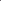 3. Использование открытого огня должно осуществляться в специально оборудованных местах при выполнении следующих требований:а) место использования открытого огня должно быть выполнено в виде котлована (ямы, рва) не менее чем 0,3 метра глубиной и не более 1 метра в диаметре или площадки с прочно установленной на ней металлической емкостью (например, бочка, бак, мангал) или емкостью, выполненной из иных негорючих материалов, исключающих возможность распространения пламени и выпадения сгораемых материалов за пределы очага горения, объемом не более 1 куб. метра;б) место использования открытого огня должно располагаться на расстоянии не менее 50 метров от ближайшего объекта (здания, сооружения, постройки, открытого склада, скирды), 100 метров - от хвойного леса или отдельно растущих хвойных деревьев и молодняка и 30 метров - от лиственного леса или отдельно растущих групп лиственных деревьев;в) территория вокруг места использования открытого огня должна быть очищена в радиусе 10 метров от сухостойных деревьев, сухой травы, валежника, порубочных остатков, других горючих материалов и отделена противопожарной минерализованной полосой шириной не менее 0,4 метра;г) лицо, использующее открытый огонь, должно быть обеспечено первичными средствами пожаротушения для локализации и ликвидации горения, а также мобильным средством связи для вызова подразделения пожарной охраны.4. При использовании открытого огня в металлической емкости или емкости, выполненной из иных негорючих материалов, исключающей распространение пламени и выпадение сгораемых материалов за пределы очага горения, минимально допустимые расстояния, предусмотренные подпунктами "б" и "в" пункта 3 положения, могут быть уменьшены вдвое. При этом устройство противопожарной минерализованной полосы не требуется.5. При использовании открытого огня и разведении костров для приготовления пищи в специальных несгораемых емкостях (например, мангалах, жаровнях) на земельных участках населенных пунктов, а также на садовых земельных участках, относящихся к землям сельскохозяйственного назначения, противопожарное расстояние от очага горения до зданий, сооружений и иных построек допускается уменьшать до 5 метров, а зону очистки вокруг емкости от горючих материалов - до 2 метров.   6. В течение всего периода использования открытого огня до прекращения процесса тления должен осуществляться контроль за нераспространением горения (тления) за пределы очаговой зоны.7.Разведение костров запрещается: -  на торфяных почвах; - при установлении на соответствующей территории особого противопожарного режима; - при поступившей информации о приближающихся неблагоприятных или опасных для жизнедеятельности людей метеорологических последствиях, связанных с сильными порывами ветра; - под кронами деревьев хвойных пород;- в емкости, стенки которой имеют огненный сквозной прогар, механические разрывы (повреждения) и иные отверстия, в том числе технологические, через которые возможно выпадение горючих материалов за пределы очага горения;- при скорости ветра, превышающей значение 5 метров в секунду, если открытый огонь используется без металлической емкости или емкости, выполненной из иных негорючих материалов, исключающей распространение пламени и выпадение сгораемых материалов за пределы очага горения;- при скорости ветра, превышающей значение 10 метров в секунду.8. В процессе использования открытого огня запрещается:- осуществлять сжигание горючих и легковоспламеняющихся жидкостей (кроме жидкостей, используемых для розжига), взрывоопасных веществ и материалов, а также изделий и иных материалов, выделяющих при горении токсичные и высокотоксичные вещества; - оставлять место очага горения без присмотра до полного прекращения горения (тления); - располагать легковоспламеняющиеся и горючие жидкости, а также горючие материалы вблизи очага горения; - выжигать хворост, лесную подстилку, сухую траву на земельных участках общего пользования, непосредственно примыкающих к защитным и лесным насаждениям и не отделенных противопожарной минерализованной полосой шириной не менее 0,5 метра.9.Приготовление пищи с использованием открытого огня, мангалов и иных приспособлений для тепловой обработки пищи с помощью открытого огня допускается осуществлять исключительно на	специально оборудованных площадках, в местах, указанных в приложении № 2 к настоящему постановлению.10.Проведение мероприятий, предусматривающих использование открытого огня, использования мангалов и иных приспособлений для тепловой обработки пищи с помощью открытого огня (жаровни, барбекю, решетки, котлы, казаны и пр.), требует использования готового древесного угля в приспособлениях, предназначенных для тепловой обработки пищи, выполненных из негорючих материалов, исключающих возможность распространения пламени и выпадения сгораемых материалов за очага горения, объемом не более 1 куб. метра.11.В течение всего периода использования открытого огня до прекращения процесса тления должен осуществляться контроль нераспространением горения (тления) за пределы очаговой зоны.12.После использования открытого огня место разведения костра должно быть засыпано землей (песком) или залито водой до полного прекращения горения (тления).13.За нарушение правил пожарной безопасности виновные лица несут установленную законом ответственность. Приложение № 2 утвержденное постановлением администрации Слюдянского муниципального образованияот 03.03.2021 г.№ 79Перечень мест на землях общего пользования населенных пунктов Слюдянского муниципального образования, в которых допускается разведение костров, проведение мероприятий, предусматривающих использование открытого огня, использование мангалов и иных приспособлений для тепловой обработки пищи с помощью открытого огня Через 50 метров правее от ограждения земельного участка, расположенного по адресу: Иркутская область, Слюдянский район, п. Сухой ручей, ул. Профсоюзная уч.21.Иркутская область, Слюдянский район, г. Слюдянка парк «Железнодорожников» (рядом с площадью открытые места).Иркутская область, Слюдянский район, г. Слюдянка ул. Ленина 1Е/1 парк «Перевал» (рядом с площадью открытые места).На расстоянии 100-160 метров на северо-запад от МКД, расположенного по адресу: Иркутская область, Слюдянский район, г. Слюдянка ул. Парижской Коммуны д.86.На расстоянии 170 метров на северо-запад от МКД, расположенного по адресу: Иркутская область, Слюдянский район, г. Слюдянка ул. Парижской Коммуны д.80.